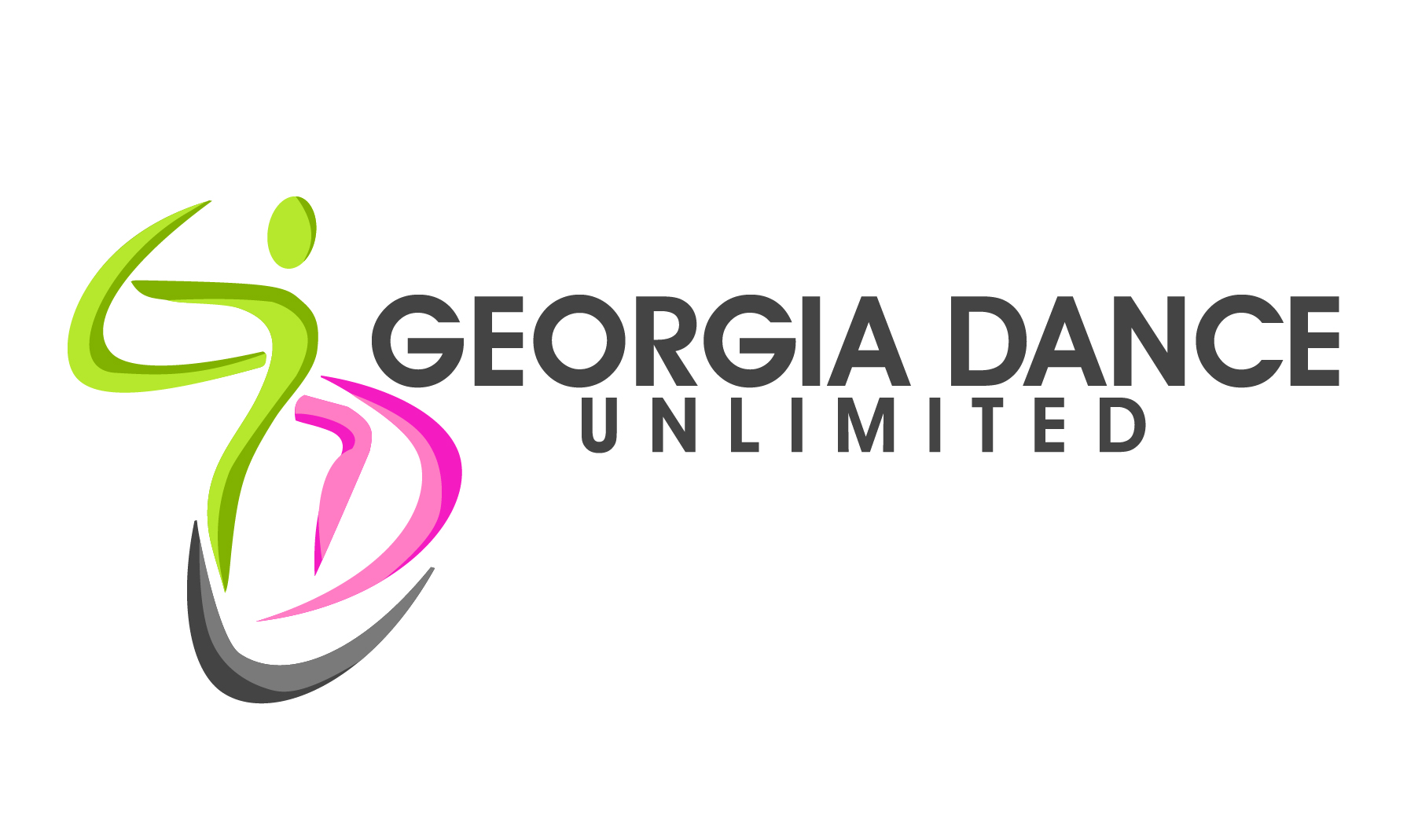 2020-21 	GDU CALENDARAugust 31st                    	Classes StartSeptember 7th                 	Labor Day- No ClassesSeptember 26h		GDU Fall Family Picnic… Dacula Park October 8th-14th            	Fall Break- No ClassesOctober 26th-31st             	Wear a costume to dance weekNovember 16th-21st   		“Thankful For You”   Parent Appreciation WeekNovember 23rd- 28th  	 	Thanksgiving Break- No ClassesDec 20th- Jan 3rd    		 Winter Break- No Classes	(Classes start back Monday Jan 4th)  January 15th 			Spring Recital Costume Fee Due February 10th-15th             	“We Love Our Dancers”   Dancer Appreciation WeekMarch 1st                      	Spring Recital Fee DueApril 3rd-9th 		        	Spring Break-No ClassesMay 22rd                      	Last Day of ClassesJune TBA			Recital Pictures, Dress Rehearsal and Spring RecitalSPECIAL EVENTS: Details on each event will be available closer to the date. October 26th                         Spooktacular Halloween Mini CampDecember 15th                      Sugar Plum Fairy Tea PartyDecember 21st                      Nutcracker Mini CampFebruary 9th                          Father/ Daughter Valentine’s DanceDRESS CODE It is very important that dancers are prepared for dance class each week! This includes the correct clothing, shoes, hair pulled up away from face and any other accessories needed like a dance bag for our younger students to keep their shoes in or pom poms for pom class. Please don’t forget to write your dancer’s name on their shoes. Tiny Ballerinas and Fairytale Ballet  (Age 2-5 ) Pink tights, pink leather ballet shoes, and any color leotard. Skirt is optional. Hair pulled out of face. No satin ballet slippers. Parents for Tiny Ballerina class please wear comfortable clothes.Tutus, Tap and Tumbling, Kindertastic, Ballet/Tap/Jazz combo classes  (Age 3-10)Any color tights, pink leather ballet shoes, tan tap shoes, and any color/style leotard. Skirt is optional. Hair pulled out of face. No satin ballet slippers. Dance bag for shoes.Hip Hop/Tumbling Tots and Hip Hop. (Age 3 and up)Comfortable clothing and sneakers with non marking soles (normal or dance). No jeans please.Ballet (Ages 6 & and up)  Pink tights, pink leather ballet shoes, solid black leotard. Hair must be secured in a bun. Skirt is optional.Jazz (Ages 6 & and up)Tan tights, tan tap and jazz shoes and any color leotard. (Dance Skirt, Shorts or Pants optional). Hair pulled out of face. Lyrical and Worship Dance (Ages 6 & and up) Any color leotard and tights, ballet or lyrical shoes. Skirt is optional. Hair pulled out of face. Tumbling  (Ages 6 & up) Any color/style leotard. Shorts/pants are optional.  Hair pulled out of face. No shoes needed. Sassy Girls and Pom Pom (Ages 6 & and up) Any style leotard (Dance Skirt, Shorts or Pants optional) and tan jazz shoes. Poms required for pom class. 